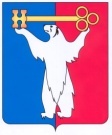 АДМИНИСТРАЦИЯ ГОРОДА НОРИЛЬСКАКРАСНОЯРСКОГО КРАЯПОСТАНОВЛЕНИЕ21.05.2021				        г. Норильск 				                № 230О внесении изменений в постановление Администрации города Норильска 
от 29.08.2014 № 498 В целях урегулирования отдельных вопросов, связанных с исполнением полномочий представителя нанимателя (работодателя), предусмотренных действующим законодательством, в отношении работников Администрации города Норильска,ПОСТАНОВЛЯЮ:1. Внести в постановление Администрации города Норильска от 29.08.2014 
№ 498 «О порядке замещения и освобождения должностей муниципальной службы и иных должностей в Администрации города Норильска» (далее - Постановление) следующее изменение:1.1. Пункты 1.1, 1.2 Постановления изложить в следующей редакции:«1.1. заместители Главы города Норильска;1.2. руководители структурных подразделений Администрации города Норильска (начальники управлений; начальники отделов, не входящих в структуру управлений), руководители территориальных управлений;».1.2. В абзаце втором пункта 8.2 Постановления слова «пунктом 7.3» заменить словами «пунктом 8.3».1.3. Пункты 8.3.1, 8.3.2 Постановления изложить в следующей редакции:«8.3.1. с заместителем Главы города Норильска по направлению деятельности - ходатайства, заявления в отношении работников (должностей) (включая руководителя) подчиненного структурного подразделения Администрации (территориального управления) о приеме (переводе, перемещении), увольнении, об отпусках, в том числе о включении и о внесении изменений в график отпусков (за исключением отпусков, предоставление которых является обязательным в соответствии с действующим законодательством);8.3.2. с заместителем Главы города Норильска - ходатайства, заявления в отношении работников (должностей) (включая руководителей) подчиненных структурных подразделений Администрации о приеме (переводе, перемещении), увольнении, об отпусках, в том числе о включении и о внесении изменений в график отпусков (за исключением отпусков, предоставление которых является обязательным в соответствии с действующим законодательством).».1.4. В пункте 8.4.1 Постановления:1.4.1. После слов «Управление информатизации и связи Администрации города Норильска» дополнить словами «(в том числе на адрес электронной почты начальника Управления информатизации и связи Администрации города Норильска)».1.4.2. Дополнить абзацем вторым следующего содержания:«Управлению по персоналу Администрации города Норильска не позднее 1 рабочего дня со дня издания представителем нанимателя (работодателем) распоряжения Администрации города Норильска о замещении (освобождении) должностей, предусмотренных в пункте 1 настоящего Постановления, направлять указанную информацию на адреса электронной почты начальника Правового управления Администрации города Норильска (лица, официально исполняющего его обязанности по должности), заместителя начальника Правового управления Администрации города Норильска.». 1.5. В абзаце первом пункта 8.5 Постановления слова «распоряжений руководителей территориальных управлений» заменить словами «приказов руководителей территориальных управлений».1.6. В пункте 9.2 Постановления:1.6.1. В абзаце первом после слов «наделенных правами юридического лица» дополнить словами «, руководителей территориальных управлений».1.6.2. Дополнить абзацем четвертым следующего содержания:«Подписание листков нетрудоспособности (подтверждение электронных листков нетрудоспособности, посредством усиленной квалифицированной электронной подписи) в отношении работников территориальных управлений, осуществлять руководителям соответствующих территориальных управлений.».1.7. В пункте 12.2 Постановления:1.7.1. Дополнить новым абзацем четвертым следующего содержания:«- руководитель территориального управления, его заместитель;».1.7.2. Абзацы четвертый, пятый считать абзацами пятым, шестым соответственно. Глава города Норильска								    Д.В. Карасев